Porcelaine Blush 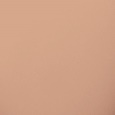 Creme Peche 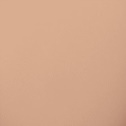 Peche 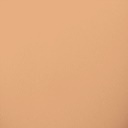 Honey Beige 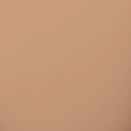 Buff 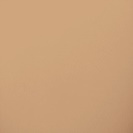 Soleil Peche 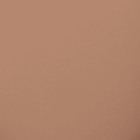 Amber Beige 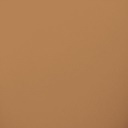 Golden Beige 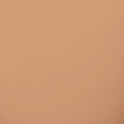 Mocha 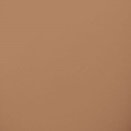 Tender Ivory 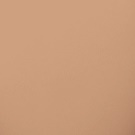 Soleil Beige 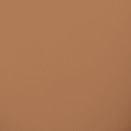 Caramel 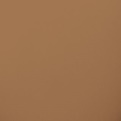 